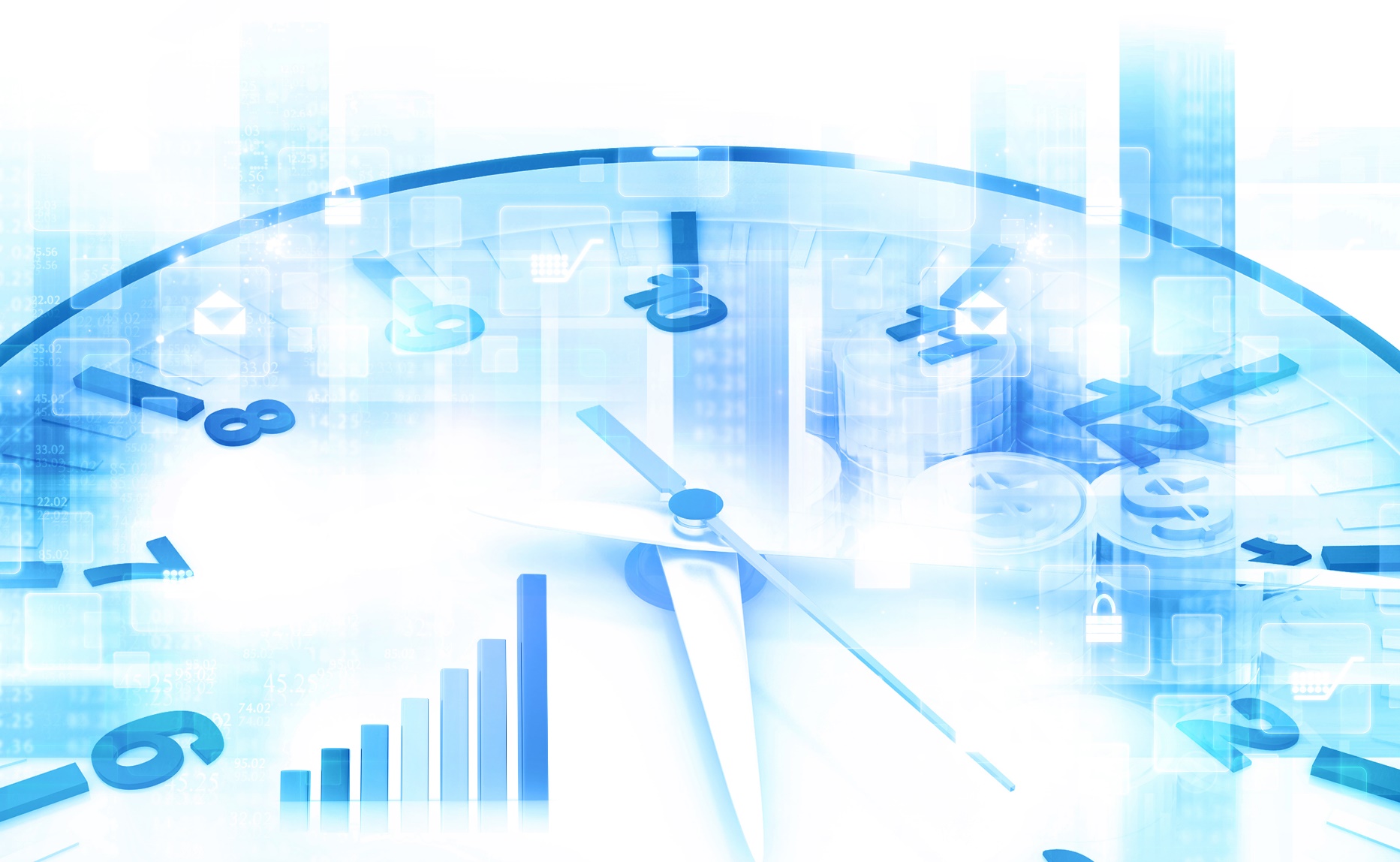 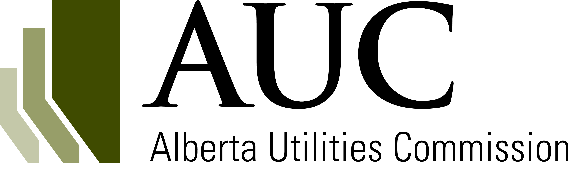 Date: 							Applicant’s company name:When complete, save a copy of this form as a PDF file and submit the file to the AUC through the eFiling System.Information requirementsTime extension application requirement (TEP1) Provide a list of the existing approvals for facilities affected.Time extension application requirement (TEP2) Explain whether construction of the approved power plant and other associated facilities has commenced. If it has not yet commenced, explain whether it will commence prior to the expiry date of the existing approval.Explain why the construction or alteration completion date will not be met, why the time extension is required and provide an updated project schedule, including the expected construction start date, the expected in-service date of the project and the requested construction completion date to be used in the project approval.Time extension application requirement (TEP3) Provide a new noise impact assessment, as required under Section 1.5 of Rule 012 if construction or alteration of the approved power plant and other associated facilities will not begin prior to the expiry date of the existing approval, and one or more of the following conditions is satisfied:The most affected dwelling(s) as defined by Rule 012 have changed; orThere are new energy-related facilities that may influence sound levels at dwellings located within 1.5 kilometres of the approved facility boundary.[Please submit along with your application].Time extension application requirement (TEP4) Confirm that the participant involvement program meets the requirements contained in Appendix A1 – Participant involvement program guidelines and Appendix A1-B – Participant involvement program guidelines for Indigenous groups of Rule 007. Describe any concerns specific to the time extension request, raised by directly and adversely affected persons and how the concerns were dealt with or will be dealt with.Time extension application requirement (TEP5) Supply a list of contact information for all persons who were contacted as part of the participant involvement program in a spreadsheet in accordance with the template included in Section 9 of Appendix A1 – Participant involvement program guidelines of Rule 007.[Please submit along with your application].Time extension application requirement (TEP6) For a time extension to construct or alter a solar or wind power plant, provide:Confirmation that the renewable energy referral report will remain valid until the commencement of construction.If it will not remain valid until the commencement of construction, submit an updated renewable energy referral report from Alberta Environment and Protected Areas (AEPA) Fish and Wildlife Stewardship, or confirmation that an updated referral report will be obtained such that the referral report is maintained as current until the commencement of construction. Confirmation that the project wildlife surveys remain current and do not require updating, or confirmation that all wildlife surveys will be maintained as current until the commencement of construction.[Please submit along with your application].Time extension application requirement (TEP7) For a time extension to construct or alter a power plant that is not solar or wind power, provide confirmation that the project does not require a wildlife survey or that the project wildlife surveys remain current and do not require updating.Time extension application requirement (TEP8) If the project has received a connection order, confirm that the Alberta Electric System Operator (if the project is to be connected to the transmission system) or the distribution facility owner (if the project is to be connected to the distribution system) has no concerns with the new construction or alteration completion date.Time extension application requirement (TEP9) Provide any available updates on outstanding directions associated with the existing approvals.